1. Du får oppleve hva kristen tro er. Det er mer enn et skolefag.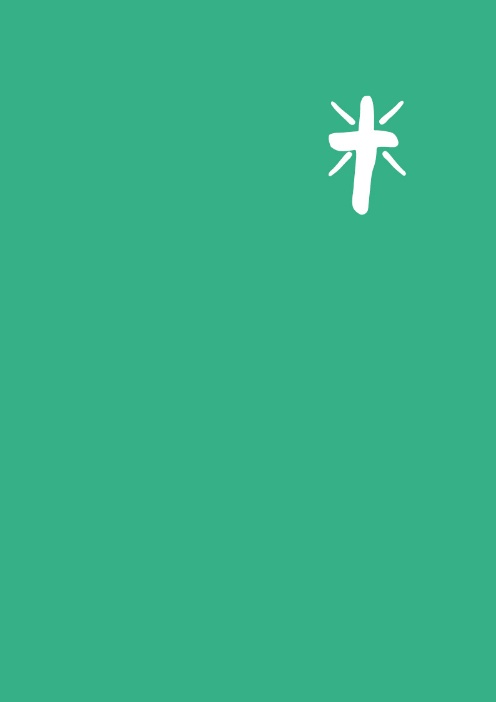 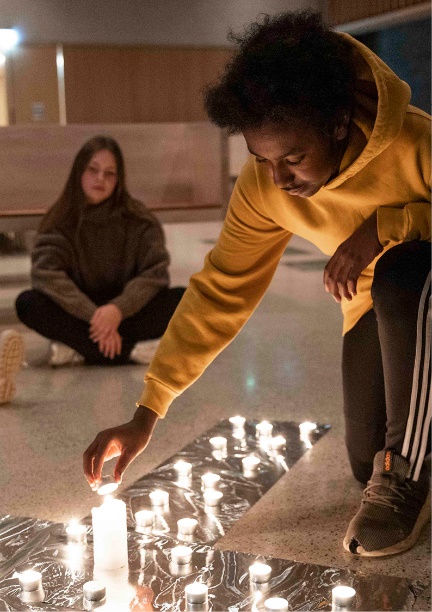 2. Konfirmasjonsdagen er bare din, og du har en dag hvor du blir bekreftet for den du er. 3. Du får oppleve et nytt felleskap med andre på samlinger, leir eller weekend, og bli kjent med flere.4. Du får engasjere deg for andre mennesker. Du får også lære hva vi kan gjøre for å ta vare på jorda og klimaet vårt. 5. På konfirmasjonsdagen får de som er glad i deg feire deg.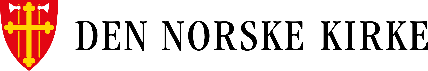 6. Du får tid til å reflektere over store spørsmål, og bli kjent med hva du tror på – og hva som er viktig for deg.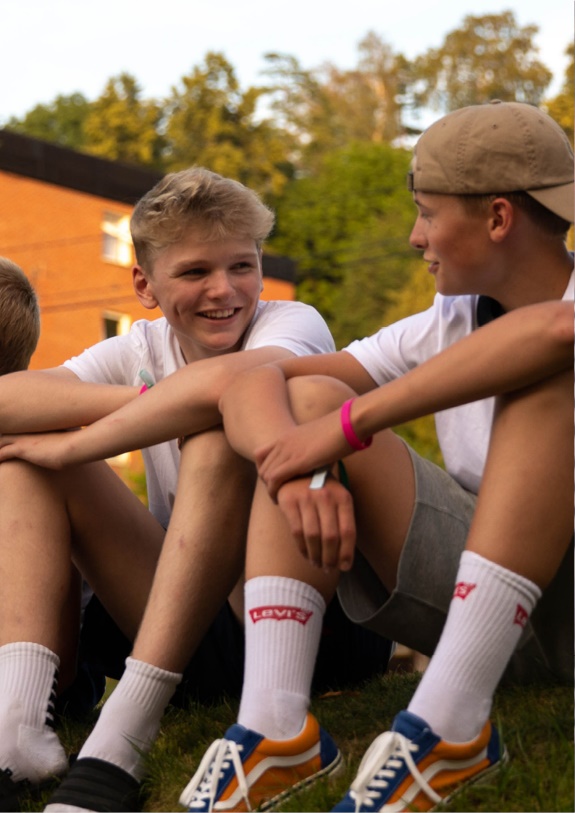 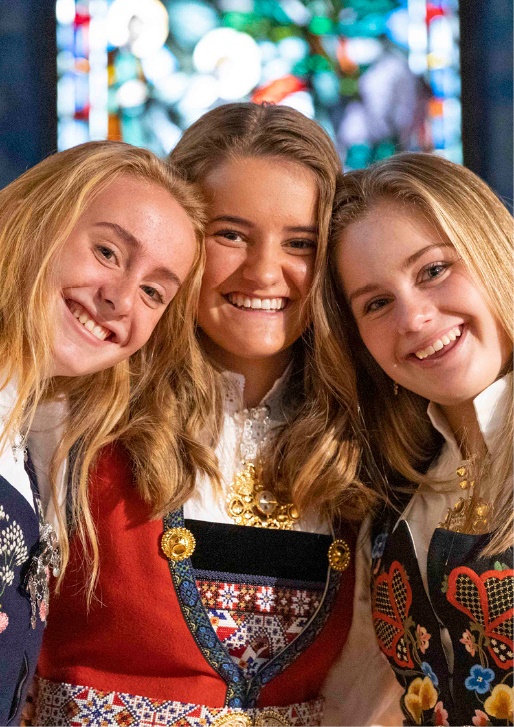 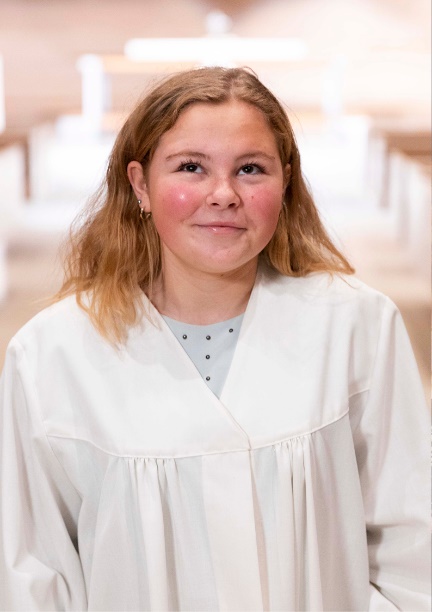 7. I konfirmasjonstiden snakker vi om sorg og glede, om livets store og små spørsmål. 8. Du får tid til å reflektere, tenke kritisk og selvstendig om tro og hva kristendom er. 9. Du blir del av et større felleskap. Bare se på #konfirmantene på TikTok!10. Du møter folk med forskjellige meninger, og sammen med dem lærer du noe felles.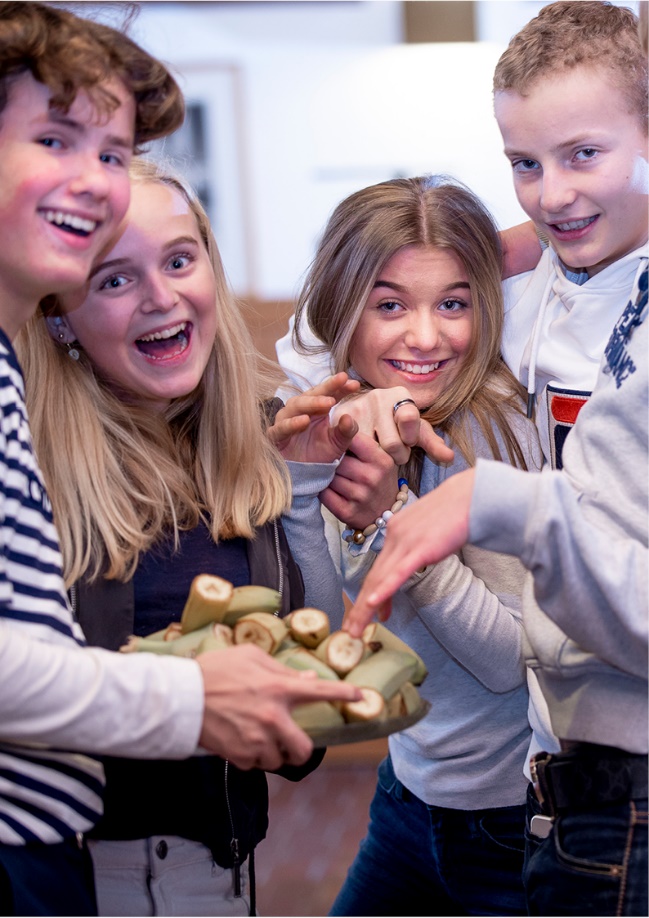 